BLOOMINGTON CITY COUNCIL MEETING 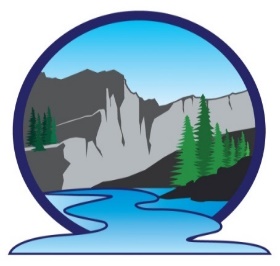 Special Meeting MinutesBLOOMINGTON CITY OFFICE45 N 1st WestAugust 24, 2021 at 7:00pmAttendees: Mayor Ted McGhee, Mike Knapp, Dan Porter, Bob Searle, Philip Ward, Christine Cooper, Marilyn Wilkes Community Attendees: Quinn Dance (JUB), Winston Hart, Cindy Piggott, Shawn TurnerInvocation: Bob Searle JUB Engineering – Water GrantItems were discussed relating to what the City wants in JUB’s contract and detailed breakdown of cost. It was mentioned to focus on three main items to address: What the study includesBring formalized scope of projectNecessity of upgrading 2015 studyContract to be provided to the City for review and editing. JUB said the contract should contain: a master plan; verifying flow rate; pipe sizing, and working with the 2015 study. JUB will submit a proposed contract to the city within a week. Mayor spoke with Krystal Harmon and others relating to grants and funding. Krystal told the Mayor that she could assist the City with finding grants and funding for the project. Krystal also mentioned that multiple grants could be provided. Approximately $70,000 should cover the fees. This could be rollover into the grant. Krystal did mention that the study information would need to be current. Issues that may need to be addressed with residents:Increased water ratesReading metersImpact fees – building permitIssues that need to be reviewed:Flow from the springShut off valves throughout the CityGIS/GPS valves Galvanize pipes (old and worn down)Mayor discussed with Mark Parker to ensure we have adequate water in the fire hydrants. Mark told the Mayor that the red fire hydrants indicate the gallons per minute are 400-500 gallons. And if needed they can pull from two hydrants. Motion to dismiss: 08:35pmMotion to accept: Mike Knapp, 2nd Bob Searle, Vote Unanimous Next City Council Meeting: September 15, 2021